ДОГОВОР ПОСТАВКИ № _____/2014-ТМСг. Уфа                                                                                                         «__» ____________ 2013 г.            Общество с ограниченной ответственностью «Технология Металлов и Сплавов» сокращенно ООО «ТехМетСплав», именуемое в дальнейшем «Поставщик», в лице Директора Мосунова Юрия Алексеевича, действующего на основании Устава с одной стороны и  _____________________________________________________________, именуемое в дальнейшем «Покупатель», ________________________________________________________, действующего на основании ___________________________________________________., с другой стороны, именуемые в дальнейшем при совместном упоминании - «стороны», заключили настоящий договор о нижеследующем:1.ПРЕДМЕТ ДОГОВОРАПоставщик обязуется поставить, а Покупатель принять и оплатить _________________________________________________(далее по тексту Договора Продукция), на условиях согласованных Сторонами в Спецификации,  являющейся неотъемлемой частью Договора. Существенными условиями Договора Стороны признают:          1.2.1Количество, ассортимент, номенклатуру Продукции.1.2.2  Договорные цены, условия и сроки оплаты.1.2.3 Условия и сроки поставки.1.3 Указанные существенные условия предусматриваются в Спецификации  к настоящему Договору. Их согласование может производиться путем обмена письмами, факсограммами и сообщениями по электронной связи.1.4 Отступление от согласованного объема допускается в пределах норм отгрузки согласно Спецификации, расчеты при этом производятся за фактически поставленное количество Продукции.1.5 Продукция должна соответствовать требованиям, указанным в Спецификации.2. КОЛИЧЕСТВО И КАЧЕСТВО ПРОДУКЦИИ.2.1 Количество Продукции:2.1.1. Фактическое количество Продукции указывается в товарно-транспортной накладной.2.2 Качество Продукции:2.2.2. Качество Продукции должно соответствовать требованиям ГОСТов и ТУ, указанных в Спецификации  и подтверждаться сертификатом качества Поставщика.3. ЦЕНА НА ПРОДУКЦИЮ.3.1 Цена на Продукцию определяется и прописывается в Спецификации  к настоящему Договору.3.2 Общая сумма поставляемой по настоящему договору Продукции, прописывается в Спецификации,  являющейся его неотъемлемой частью.При внесении предоплаты, цена за оплаченный объем продукции изменению не подлежит.4.ОПЛАТА И ПОРЯДОК РАСЧЕТОВ 4.1 Расчеты за Продукцию, поставленную в рамках настоящего Договора, осуществляются в рублях в размере полной стоимости партии Продукции, готовой к поставке согласно Спецификации  путем банковского перевода денежных средств Покупателем на расчетный счет Поставщика.Моментом оплаты считается поступление денежных средств на расчетный счетПоставщика.5.УСЛОВИЯ И ПОРЯДОК ПОСТАВКИПродукция, согласованная Сторонами в соответствии со спецификацией, поставляется на условиях самовывоза, либо путем сдачи ее Перевозчику для перевозки автотранспортом в адрес Покупателя, согласованный сторонами.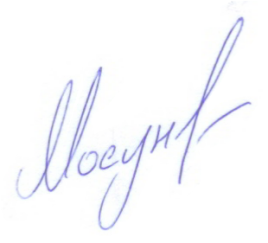 Адрес склада Покупателя согласовывается не позднее, чем за 5 дней до отгрузки и подтверждается отсканированным (или факсограммой) и оформленным надлежащим образом письмом, переданным Покупателем на электронный адрес или на факс Поставщика. Поставщик_______________                                                          Покупатель_____________________                                                                                                                                                                                                                                                                                                                                                                                                          5.3    Срок поставки Продукции согласно Спецификации.Датой поставки Продукции считается дата, указанная в товарно-транспортной накладной.Моментом перехода к Покупателю права собственности на Продукцию, и всех рисков, связанных с его порчей, утерей, утратой или гибелью считается момент приема ее Перевозчиком к перевозке.6.УСЛОВИЯ ПРИЕМКИ ПРОДУКЦИИКачество Продукции должно соответствовать сертификату качества Поставщика и требованиям Спецификации, количество Продукции должно соответствовать данным товарно-транспортной накладной.Покупатель, заявивший претензию по качеству или количеству Продукции, не имеет права реализовывать или использовать ту ее часть, по которой заявлена претензия, до окончания рассмотрения претензионных вопросов с Поставщиком.В случае обнаружения несоответствия Продукции установленным требованиям Покупатель обязан известить Поставщика о выявленных недостатках. Если в результате устных или письменных переговоров не достигнута договоренность об урегулировании претензии, то Покупатель обязан письменно вызвать представителя Поставщика для проведения совместной приемки Продукции по качеству на складе Покупателя и составления двухстороннего акта. В случае неявки представителя Поставщика Покупатель вправе составить акт в одностороннем порядке.Поставщик рассматривает заявленную ему претензию и сообщает Покупателю о своем решении не позднее 5 (пяти) рабочих дней со дня получения претензии.7.ФОРС-МАЖОРСтороны освобождаются от ответственности за невыполнение полностью иличастично своих обязательств по настоящему Договору, если оно является следствием форс-мажорных обстоятельств таких как: пожар, наводнение, военные действия различного характера, и т. п., не зависящие от воли Сторон, если такие обстоятельства непосредственно влияют на исполнение настоящего Договора. В этом случае время исполнения обязанностей по настоящему Договору отодвигается на время действия соответствующего обстоятельства и его прямых последствий.Сторона, неспособная частично или полностью выполнить свои условия настоящего Договора, должна в течение 5 (пяти) рабочих дней со времени их наступления оповестить об этом другую Сторону и выслать подтверждение, заверенное официальным государственным органом.7.3     Если форс-мажор длится более 2 (двух) календарных месяцев, то любая из Сторон может прервать действие настоящего Договора в отношении не поставленной на данный момент Продукции.АРБИТРАЖВсе споры и разногласия, возникшие вследствие или в связи с настоящим Договором, должны решаться путем переговоров между Сторонами.Если Стороны не могут прийти к согласию в течение 15 (пятнадцати) рабочих дней с момента проведения первых переговоров, то данные разногласия должны быть урегулированы Арбитражным судом по месту нахождения ответчика.ПРОЧИЕ УСЛОВИЯНи одна из Сторон не вправе передавать свои права и обязанности по настоящему Договору третьему лицу без письменного согласия другой Стороны.Настоящий Договор состоит из 3-х страниц, не считая Спецификации, составлен в двух экземплярах, по одному экземпляру для каждой стороны, при этом оба экземпляра имеют одинаковую юридическую силу.Все приложения, изменения и дополнения к настоящему Договору считаются действительными в том случае, если они совершены в письменной форме и подписаны лицами, уполномоченными на то договаривающимися сторонами, являются неотъемлемой частью Договора.         Поставщик_______________                                                          Покупатель_____________________СРОК ДЕЙСТВИЯ ДОГОВОРА10.1 Срок действия настоящего Договора: с момента его подписания до 31.12.2014.г. Действие настоящего Договора может быть продлено по письменному согласию Сторон. Настоящий договор может быть расторгнут:- по взаимному согласованию сторон, совершенному в письменной форме за подписью уполномоченных лиц сторон;- по другим основаниям, предусмотренным настоящим договором и действующим законодательством.11. АДРЕСА И РЕКВИЗИТЫ СТОРОН                                                                                     Спецификация № ___ от «___» ______________ 2014г.                                                                                                       Приложение №                                                                                                                                                               к договору №____________________________.                                                                                                                                           Стоимость продукции по настоящей спецификации составляет включая НДС 18% ПРИМЕЧАНИЕ:        1. Масса и общая стоимость продукции могут изменяться в пределах массы одного листа в большую или  меньшую сторону по каждой позиций.    2. Срок поставки 45 дней с момента поступления 50% предоплаты на счет Поставщика, с возможностью досрочной поставки продукции.    3. Наличие сертификатов качества обязательно.          4. Форма, порядок оплаты товара — 50% в течении трех банковских дней с момента выставления счета Поставщиком, окончательный расчет по факту готовности продукции к отгрузке     5. Отгрузка Продукции производится со склада Поставщика после полной оплаты. 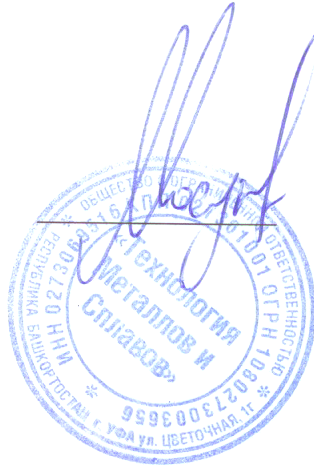       6. Базис поставки: самовывоз (или Перевозчиком с письменного согласия Покупателя, за счет Покупателя).       ПОСТАВЩИК:                                                                    ООО  «ТехМетСплав»                                                        Юридический адрес: 450112, г.Уфа,                          ул. Цветочная, д. 11  Фактический адрес: 450112, г.Уфа,                          ул. Цветочная, д. 11                                                      ОГРН: 1100280037604 	                                    ИНН: 0273080541  КПП: 027301001                                                                          Р/С: 40702810006000005196                                          в отделении № 8598 Сбербанка России                                                          г. Уфы                                                                                       К/С: 330101810300000000601                                         БИК: 048073601                                                            ОКВЭД: 51.52.22 ОКПО: 67184676                                Тел.: (347)246-46-120 Факс (347)246-46-12                                  Адрес электронной                                                             почты: info@tmsufa.ru                                                           Директор                                                                               ООО «ТехМетСплав»                                                                  ________________/Ю.А. Мосунов /                        М.П.                                                                             «__»__________2014г.            ПОКУПАТЕЛЬ:   ________________//                        М.П.                                                                             «__»__________2013г. Наименование продукцииКоличество продукции, кгЦена продукции с НДС, руб/кгОбщая стоимость с НДС, рубНДС 18%НДС 18%Всего с НДС Всего с НДС ПОСТАВЩИК:___________________   /Ю.А. Мосунов/Директор ООО «ТехМетСплав»М.П.                                                               ПОКУПАТЕЛЬ:________________________  / /М.П.                     